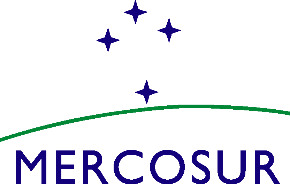 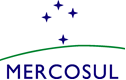 MERCOSUR/FCCP/ACTA N° 03/21-AMPLIADOXCIX REUNIÓN ORDINARIA DEL FORO DE CONSULTA Y CONCERTACIÓN POLÍTICA- (FCCP)Se realizó el día 6 de mayo de 2021, en ejercicio de la Presidencia Pro Tempore de Argentina (PPTA), la XCIX Reunión Ordinaria del Foro de Consulta y Concertación Política (FCCP) por sistema de videoconferencia de conformidad con lo dispuesto en la Resolución GMC N° 19/12, con la presencia de las delegaciones de Argentina, Brasil, Paraguay y Uruguay. La Delegación de Bolivia participó de conformidad con lo establecido en la Decisión CMC Nº 13/15. Las Delegaciones de Colombia, Chile, Ecuador, Guyana y Perú participaron en los términos de la Decisión CMC N° 18/04 “Régimen de Participación de los Estados Asociados al MERCOSUR” y manifestaron su conformidad con relación al Acta de la XCIX Reunión Ordinaria del FCCP.El Coordinador Nacional del FCCP de Argentina, en calidad de Presidencia Pro Tempore, dio inicio a la reunión dando la bienvenida a las delegaciones y puso a consideración la agenda que fue aprobada.La Lista de Participantes consta como Anexo I.La Agenda aprobada consta como Anexo II.El Resumen del Acta consta como Anexo III.Fueron tratados los siguientes temas:RESEÑA DE LA PPTA SOBRE DE LAS ACCIONES QUE SE HAN VENIDO DESARROLLANDO EN CONMEMORACIÓN DE LOS 30 AÑOS DE LA FIRMA DEL TRATADO DE ASUNCIÓN. La PPTA manifestó que ha puesto especial énfasis en fortalecer la dimensión política y social del MERCOSUR, en tanto espacio de diálogo y concertación de la agenda de desarrollo social, educativa, de derechos humanos, cultural, migratoria, de circulación de personas, de integración fronteriza y cooperación judicial, particularmente en el actual contexto de Pandemia por el COVID 19 en el cual los países de la región  deberán afrontar conjuntamente las secuelas económicas y sociales de la Pandemia. Asimismo, realizó una reseña sobre las acciones que se han venido desarrollando en ocasión de la conmemoración del 30° aniversario del MERCOSUR, el pasado 26 de marzo, entre las cuales se destacan la presentación del Estatuto de la Ciudadanía del MERCOSUR y diversas actividades especiales conmemorativas organizadas por algunos de los Foros bajo la coordinación y seguimiento del FCCP. El informe detallado de las actividades consta como Anexo IV.REFLEXIONES SOBRE EL FORTALECIMIENTO DEL ROL Y EL FUNCIONAMIENTO DEL FORO DE CONSULTA Y CONCERTACIÓN POLÍTICA DEL MERCOSUR. La PPTA presentó reflexiones sobre el fortalecimiento y el funcionamiento del FCCP, dando continuidad al diálogo que se venía desarrollando sobre el tema en anteriores Presidencias Pro Tempore. Destacó que el Foro de Consulta y Concertación Política (FCCP) del MERCOSUR es uno de los ámbitos con mayor continuidad en la construcción de políticas subregionales. En este sentido, subrayó que la participación de los países Asociados al MERCOSUR en el FCCP dota a esta instancia de una relevante proyección regional, tanto es así que muchas de las decisiones adoptadas por los foros políticos del MERCOSUR han sido incorporadas a las legislaciones nacionales de los Asociados.Así mismo, la PPT destacó que, el FCCP tiene como rol prioritario profundizar el examen y coordinación de la agenda política del MERCOSUR, inclusive en lo atinente a cuestiones internacionales de naturaleza política y de interés común relacionada con terceros países, grupos de países y organismos internacionales.Expresó además que uno de los aportes más importantes del FCCP desde su creación, está vinculado con la consolidación de los procesos democráticos en la subregión y su proyección a toda la región suramericana. Entre las decisiones que desde el FCCP tuvieron proyección para toda la región suramericana se citó al Acuerdo sobre Residencia MERCOSUR que facilita la movilidad de ciudadanos dentro del MERCOSUR y en la región Suramericana, el reconocimiento de estudios primarios, secundarios, y universitarios; distintos mecanismos de cooperación judicial; integración fronteriza; el mecanismo de asistencia consular y la construcción de ciudadanía MERCOSUR, entre otros.La PPTA destacó, además, la importancia de continuar trabajando para aumentar la visibilidad de los logros alcanzados y profundizar la coordinación, así como promover un mayor grado de articulación transversal del FCCP, no sólo con los foros e institutos que se encuentran bajo su órbita, sino también con otras instancias del MERCOSUR que abordan materias, que, por su naturaleza, también tiene puntos de contacto con las esferas político y social.Por otra parte, la PPTA identificó algunos desafíos pendientes en el accionar y funcionamiento del Foro a fin de reflexionar sobre éstas y fortalecer su potencial encaminándolo adecuadamente hacia un proceso de reestructuración. Con relación al análisis efectuado, la PPTA invitó al intercambio de ideas respecto de algunas propuestas para elaborar un Programa de Trabajo dirigido a adoptar medidas concretas que redunden en el fortalecimiento y mayor visibilidad de la labor del FCCP. Entre dichas propuestas se puede mencionar el establecimiento de un Programa de Trabajo Bianual y la incorporación de temas a la agenda del MERCOSUR, la inclusión en la agenda del FCCP de un espacio para el intercambio de información y opinión sobre la situación política de la región e internacional, la designación de punto focal en la Secretaría del MERCOSUR y la posibilidad de promover la convergencia de posiciones comunes ante foros regionales y multilaterales, entre otros.La PPTA enfatizó que contar con un Programa de Trabajo permitiría orientar las tareas del FCCP garantizando una mayor estabilidad y continuidad de las prioridades e iniciativas planteadas por el Foro; generando mayor coherencia en sus trabajos. Por otra parte, se señaló que la existencia de un Programa de Trabajo permitirá, también, servir de referencia para las diferentes reuniones ministeriales; reuniones especializadas; grupos; subgrupos e institutos que se encuentran en el ámbito de competencia del FCCP.Las delegaciones agradecieron la exposición de la PPTA, intercambiaron opiniones y valoraron la articulación entre todos y la construcción de visiones comunes de la agenda regional para el fortalecimiento del FCCP.DIÁLOGO SOBRE “INFRAESTRUCTURA PARA LA INTEGRACIÓN”. La PPTA propuso iniciar un diálogo sobre la integración física del bloque regional con el objetivo de analizar alternativas viables que permitan relanzar proyectos sobre integración física, energética, de infraestructura y conectividad en la región. Asimismo, sostuvo que el MERCOSUR podrá crecer de manera sostenida si incrementa su competitividad en el mercado ampliado y en el mundo. Con ese objetivo, necesita volver a pensar su infraestructura económica, social, ambiental, de la información y del conocimiento con un horizonte estratégico que le permita orientar su aparato productivo y lograr su articulación interna. Recordó que el tema infraestructura había sido abordado en la reunión de Cancilleres del 16 de diciembre de 2020, quedando receptado en el Comunicado Conjunto de Presidentes de los Estados Partes y Estados Asociados del MERCOSUR.La PPTA realizó una presentación en la cual destaca que el tema de la Infraestructura para la integración es recurrente al paso de los años y existe la necesidad de volver a trabajar esta temática a nivel productivo, económico, laboral y de la conectividad entre otros. La presentación consta como Anexo V.Las delegaciones agradecieron la exposición del tema y realizaron comentarios sobre la infraestructura para la integración, un tema fundamental, destacando la importancia de la articulación público, privado y los logros obtenidos. En ese sentido, acordaron realizar una reunión a nivel ministerial de las carteras con competencia en esos temas para la segunda quincena de junio con el propósito de discutir los temas de interés y prever un seguimiento de la iniciativa en el marco del MERCOSUR, evitando la duplicación con los esfuerzos que, en otros ámbitos, se vienen trabajando en la región. El tema continúa en agenda.PRÓXIMA REUNIÓNLa fecha de la próxima reunión del FCCP será el 5 de julio del corriente.AGRADECIMIENTOLas delegaciones agradecieron a la PPTA por la organización del evento y el apoyo brindado por el equipo de la Cancillería y de la Secretaría del MERCOSUR.ANEXOSLos Anexos que forman parte de la presenta Acta son los siguientes:Anexo ILista de ParticipantesAnexo IIAgendaAnexo IIIResumen del ActaAnexo IVInforme de las actividades en conmemoración del 30° aniversario del MERCOSURAnexo VPresentación: Infraestructura de Integración en el MERCOSUR ______________________________Por la Delegación de ArgentinaJuan Valle Raleigh______________________________Por la Delegación de BrasilMichel Arslanian Neto_______________________________Por la Delegación de ParaguayJosé Antonio Dos Santos______________________________Por la Delegación de UruguayRicardo González Arenas______________________________Por la Delegación de BoliviaNayeli Morales